The Cost of Cord Cutting: Nearly $1 BillionA new survey from consulting firm cg42 puts the amount near $1 billion–$998 million to be exact–over the next 12 months alone. The company estimates that 800,000 U.S. consumers will cancel subscriptions over the next year. TV operators will lose $1,248 annually for each one.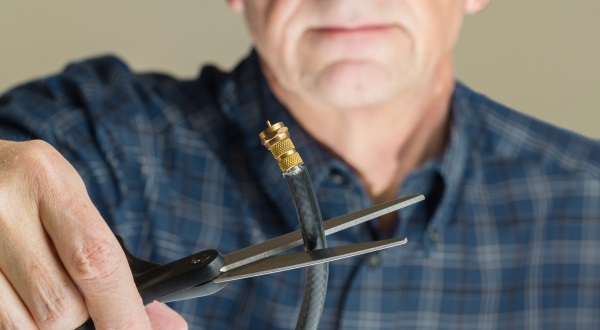 MediaLife 9.30.16http://www.medialifemagazine.com/cost-cord-cutting-nearly-1-billion/image source:http://cordcuttersnews.com/wp-content/uploads/2016/07/Cut-The-Cord-1-e1468726434939.jpg